Finance Committee Special Meeting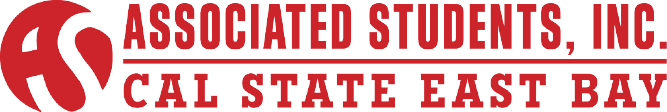 Janesha Jones, Vice President of Finance/CFO & Chair9am-10amMonday, February 15th 2016ASI Board Room, 2nd Floor, New UU Building Conferencing Instructions:	Dial in the access telephone number 888-935-1819Enter participant pass code 5084625 followed by # signCALL TO ORDERROLL CALLACTION ITEM - Approval of the AgendaPUBLIC COMMENT – Public Comment is intended as a time for any member of the public to address the board on any issues affecting ASI and/or the California State University, East Bay.NEW BUSINESS ITEMSACTION ITEM- Club Funding Appeal [Closed Session]ROUND TABLE REMARKS ADJOURNMENT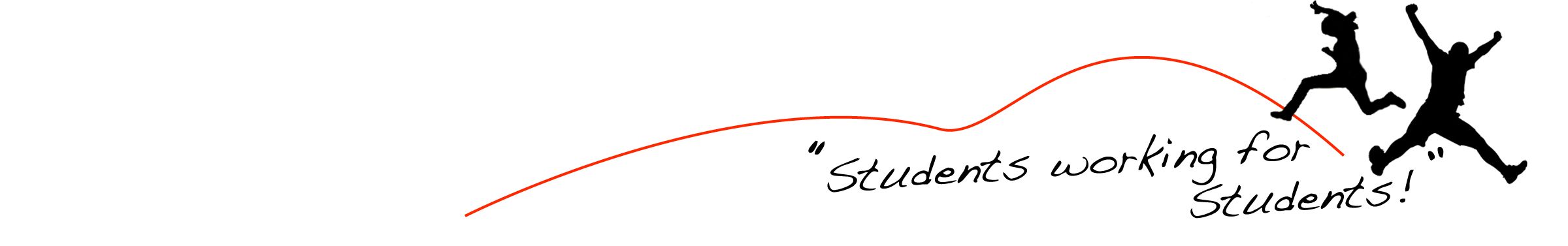 